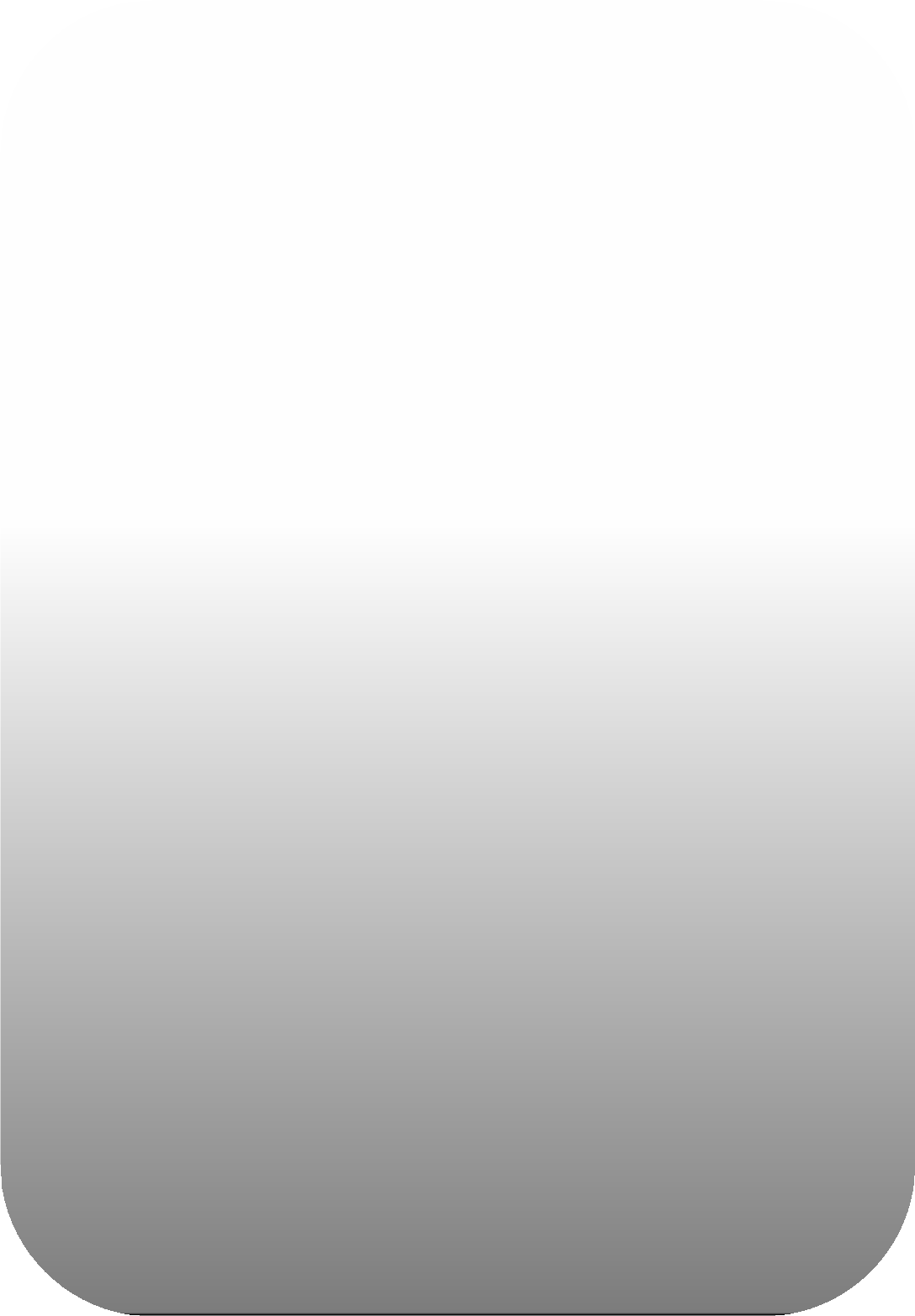 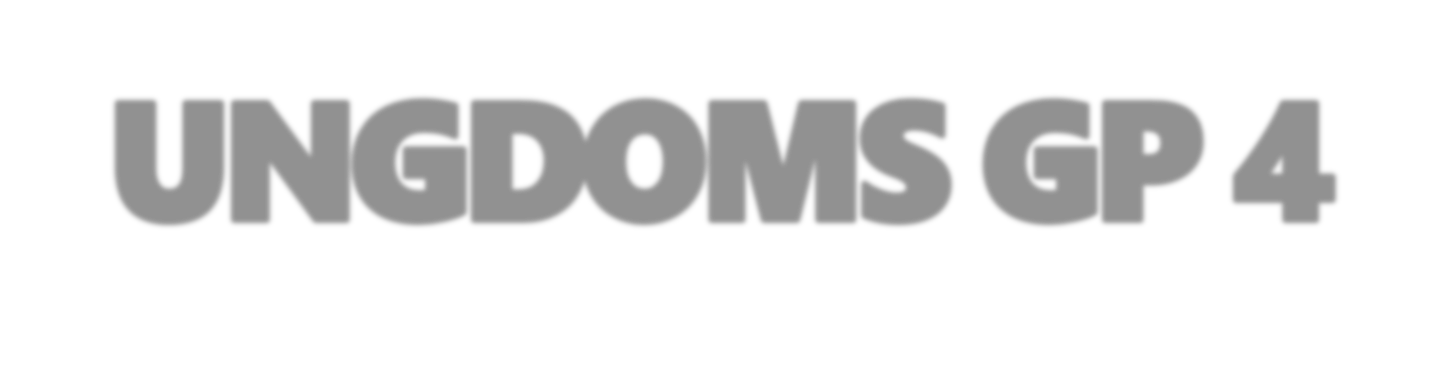 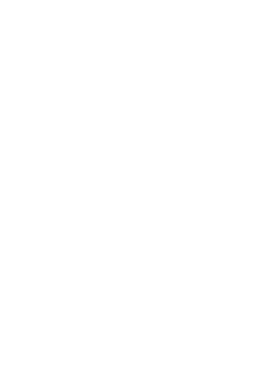 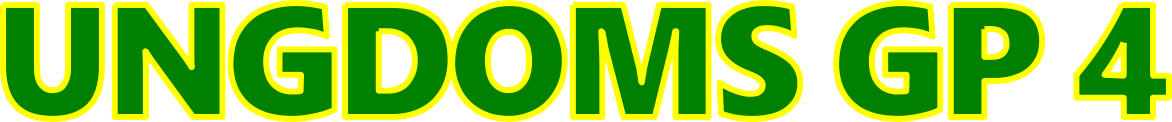 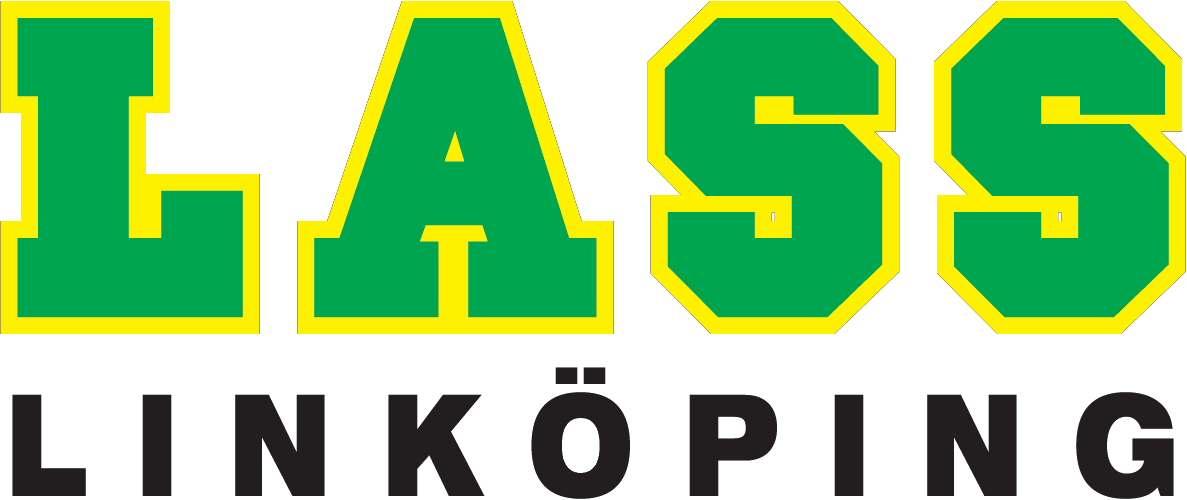 Inbjuder till22-23 Oktober 2016Tävlingen genomförs med direktfinal. Alla simmare som anmäls kommer att få simma. Deltagarna seedas in efter tider. När varje gren är avslutad, delas resultatlistan upp i åldersklasser.Åldersklasser: Pojkar och Flickor: A:16 år & äldre B:15 år C:14 år D:13 år & yngre. Deltagare 19 år & äldre som är GP-kvalade i aktuell gren får tävla men kan inte få medaljAnmälanAnmälan ska vara LASS tillhanda senast måndagen den 10:e oktober 2016.Anmälan görs via Octo Anmälan – www.octostatistik.com därefter anges användarnamn/lösenord – därefter klicka i turordning på tävlingar/anmälan/sök, här finns UGP 4.AnmälningsavgiftAnmälningsavgiften är 60 kronor per ind. start. Efteranmälan mot dubbel avgift i mån av plats. Betalning sker mot faktura.StartlistaEn startlista publiceras senast den 12 oktober på  www.livetiming.se. Denna uppdateras efterhand med de senaste ändringarna.StrykningarStrykningar kan mailas till info@lass.se senast fre 21 okt klockan 11.00. Därefter lämnas strykningar till sekretariatet senast 1 timme före tävlingsstart. Vi uppskattar att ni hjälper till så att det blir en så bra tävling som möjligt!TävlingsbyråI tävlingsbyrån i simhallen anmäler du ankomst, hämtar matbiljetter och logiuppgifter, samt lämnar in strykningar. Tävlingsbyrån har öppet 1,5h innantävlingsstart samt till dess att tävlingen slutar för dagen.PMEtt PM kommer skickas ut till klubbarna i samband med att startlistan blir officiell. Man kan också finna PM på  www.livetiming.seLivetimingLASS erbjuder ”live-timing” från UGP 4. Följ länken  www.livetiming.seTiderLördag insim	09.00-09.50 & 14.30-15.20,start	10.00 & 15.30Söndag insim	08.00-08.50 & 13.30-14.20,start	09.00 & 14.30OmklädningTa med 10-krona till skåpet (begränsat antal, dela gärna).LedarmöteMöte med representanter från varje deltagande klubb kl 09:00 på lördagen i gymmet vid avsimsbassängen.PriserPlacering 1-3 individuellt erhåller pris.ResultatserviceResultatlista sätts upp löpande på anslagsplats. Resultat uppdateras i realtid på www.livetiming.seEn komplett resultatlista och resultatfiler finns att hämta på livetiming efter tävlingens slut.Logi i SkolaAlla platser på golv utan madrass.Kostnad: 150 kronor/ person och natt inkl. frukost. Sänglinne/sovsäck och liggunderlag medtages.För tips på andra logialternativ ta kontakt med LASS kansli.MatLunch 85 kronorAnmälan Mat & LogiEn preliminär anmälan av mat och logi skall vara inkommen senast mån 10 oktober till info@lass.se. Kom ihåg att anmäla specialkost! Er definitiva anmälan skall vara LASS tillhanda senast fre 14 oktober. Därefter kan ni ej göra några ändringar.AvgiftenFaktureras och betalning sker via bankgiro.FörsäljningVi kommer inte ha någon försäljning vid denna tävling.UpplysningarLASS kansli, tel. 013-139608 vardagar kl . 08.00-11.00  info@lass.sePass 1 (start 10.00)Pass 1 (start 10.00)Pass 1 (start 10.00)Pass 2 (start 15.30)Pass 2 (start 15.30)Pass 2 (start 15.30)Pass 3 (start 09.00)Pass 3 (start 09.00)Pass 4 (start 14.30)Pass 4 (start 14.30)1.200m frisimdamer8.200m fjärilsimdamer14.200m frisimHerrar21.200m fjärilsimherrar2.100m fjärilsimherrar9.200m medleyherrar15.100m fjärilsimDamer22.200m medleydamer3.100m bröstsimdamer10.400m frisimdamer16.100m bröstsimHerrar23.400m frisimherrar4.100m ryggsimherrar11.200m bröstsimherrar17.100m ryggsimDamer24.200m bröstsimdamer5.400m medleydamer12.200m ryggsimdamer18.400m medleyHerrar25.200m ryggsimherrar6.1500m frisimherrar13.100m frisimherrar19.1500m frisimdamer26.100m frisimdamer7.800m frisimherrar20.800m frisimdamer